6.2012ss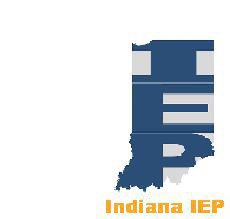 Initial Evaluation Initial Evaluation IIEP Main PageIIEP Main PageIIEP Main PageThe student is referred for an initial evaluation by parent or school.Add student to Caseload1) From the Main Page, select Wizards from the gray menu bar (on top of page)2) Select Caseload Setup Wizard3) Click the button at the bottom of the screen labeled, “Add More Students to Caseload”a) Enter search criteria (last name and first is typically good enough)b) Click View Students buttonc) Students meeting search criteria display on screend) Check TOR/Case Manager next to the student to be evaluatede) Click Add Students to Caseload button at the bottomTo view the student and access referral process1) Select Students from the gray menu bar at the top of the screen2) Click View My Caseload (bottom button)3) TOR/Case Manager or Team Member Caseload displays4) From the Caseload list, click a student’s name2) Select a reason for accessa) Click continueThe student is referred for an initial evaluation by parent or school.Add student to Caseload1) From the Main Page, select Wizards from the gray menu bar (on top of page)2) Select Caseload Setup Wizard3) Click the button at the bottom of the screen labeled, “Add More Students to Caseload”a) Enter search criteria (last name and first is typically good enough)b) Click View Students buttonc) Students meeting search criteria display on screend) Check TOR/Case Manager next to the student to be evaluatede) Click Add Students to Caseload button at the bottomTo view the student and access referral process1) Select Students from the gray menu bar at the top of the screen2) Click View My Caseload (bottom button)3) TOR/Case Manager or Team Member Caseload displays4) From the Caseload list, click a student’s name2) Select a reason for accessa) Click continuePrincipal or DesigneePre-Conference PlanningPre-Conference Planning1) Click on Pre-Conference Planning on blue menu barThe referral process for Initial Provision of Services begins here2) Enter type of evaluation- Initial or Initial following interventions (Save and Continue)3) Enter Existing Data- It is important that this information is thorough.  The present level information is important (to the psychologist and all team members) as the beginning or starting point for the initial evaluation. DO NOT SKIP THIS PAGE. Gather information needed from general education teacher, parent, and other appropriate participants to complete Existing DataDescribe the strengths of the student:  academic, developmental, communication, functional, behavioral…etcDescribe the concerns of the parent for enhancing the education of the studentDescribe the instructional strategies and research-based interventions that have been tried AND the students response to themEnter progress monitoring data: actual data, not when progress monitoring will take place in the future.  4) Enter the students’ present levels: How are they performing in the educational setting….    (Save and Continue)5)Referral Decision: Enter the date of the referral and who (parent or school) Click ‘Finalize Referral’ to finalize the referral and create a Referral Event in IIEP 6)Click “Yes” in the popup window to confirm Finalization of Referral eventEnter Factors ConsideredCapture all relevant data to the decision to confirm or refuse the              request to evaluate7) Based upon the Factors Considered, select the public agency’s response tothe request to conduct an educational evaluationChoose “Yes” to confirm the request to evaluateSchool/Public Agency requests are automatically confirmedDocument the decision to conduct the evaluation               NOTE:  When the school Refuses the request to evaluate:   -Choose “No” to refuse a request to evaluate (“No” is rarely chosen)   -Document the decision to refuse to evaluate  All Notices may be printed in Spanish or English                 If Spanish is selected, IIEP will print two copies. One copy will                 print in Spanish and the other in English  -Create Draft or Final Notice of Evaluation Refusal (rarely chosen)                This halts the process and creates an evaluation refusal event in IIEP1) Click on Pre-Conference Planning on blue menu barThe referral process for Initial Provision of Services begins here2) Enter type of evaluation- Initial or Initial following interventions (Save and Continue)3) Enter Existing Data- It is important that this information is thorough.  The present level information is important (to the psychologist and all team members) as the beginning or starting point for the initial evaluation. DO NOT SKIP THIS PAGE. Gather information needed from general education teacher, parent, and other appropriate participants to complete Existing DataDescribe the strengths of the student:  academic, developmental, communication, functional, behavioral…etcDescribe the concerns of the parent for enhancing the education of the studentDescribe the instructional strategies and research-based interventions that have been tried AND the students response to themEnter progress monitoring data: actual data, not when progress monitoring will take place in the future.  4) Enter the students’ present levels: How are they performing in the educational setting….    (Save and Continue)5)Referral Decision: Enter the date of the referral and who (parent or school) Click ‘Finalize Referral’ to finalize the referral and create a Referral Event in IIEP 6)Click “Yes” in the popup window to confirm Finalization of Referral eventEnter Factors ConsideredCapture all relevant data to the decision to confirm or refuse the              request to evaluate7) Based upon the Factors Considered, select the public agency’s response tothe request to conduct an educational evaluationChoose “Yes” to confirm the request to evaluateSchool/Public Agency requests are automatically confirmedDocument the decision to conduct the evaluation               NOTE:  When the school Refuses the request to evaluate:   -Choose “No” to refuse a request to evaluate (“No” is rarely chosen)   -Document the decision to refuse to evaluate  All Notices may be printed in Spanish or English                 If Spanish is selected, IIEP will print two copies. One copy will                 print in Spanish and the other in English  -Create Draft or Final Notice of Evaluation Refusal (rarely chosen)                This halts the process and creates an evaluation refusal event in IIEPPrincipal or Designee 8)Eligibility Categories and Assessments:  Principal or designee informs the psychologist that the Existing Data is complete and the psychologist confers with needed team membersPrincipal removes themselves at TOR/Case manager and changes their access to Team Member utilizing the Wizards tab9) Psychologist completes the SUSPECTED disability areas by checking the appropriate boxes. The required assessment domains will automatically fill in based on the suspected disability areas chosen.  Additional assessment domains may be chosen by checking the box next to the domain.10) Psychologist creates a DRAFT Notice of Initial Evaluation to review for accuracy11) Psychologist creates a FINAL Notice of Initial EvaluationPsychologist e-mails the principal/designee, attaching the Notice and informs them it is complete.8)Eligibility Categories and Assessments:  Principal or designee informs the psychologist that the Existing Data is complete and the psychologist confers with needed team membersPrincipal removes themselves at TOR/Case manager and changes their access to Team Member utilizing the Wizards tab9) Psychologist completes the SUSPECTED disability areas by checking the appropriate boxes. The required assessment domains will automatically fill in based on the suspected disability areas chosen.  Additional assessment domains may be chosen by checking the box next to the domain.10) Psychologist creates a DRAFT Notice of Initial Evaluation to review for accuracy11) Psychologist creates a FINAL Notice of Initial EvaluationPsychologist e-mails the principal/designee, attaching the Notice and informs them it is complete.Principal or designeePsychologistOther Team Members12) Obtain Parent (Signature) Permission 13) Send parent permission (signed notice), social developmental history and teacher counselor information form to Student Services.12) Obtain Parent (Signature) Permission 13) Send parent permission (signed notice), social developmental history and teacher counselor information form to Student Services.Principal or Designee14) Student Services Secretary completes the Parental Consent Contacts under the Evaluation Process Tab and gives referral packet documents to the psychologist with a note indicating Compliance Date. 14) Student Services Secretary completes the Parental Consent Contacts under the Evaluation Process Tab and gives referral packet documents to the psychologist with a note indicating Compliance Date. Student ServicesEvaluation ProcessEvaluation ProcessCreate MDTeamAssign MD Team RolesCreate MDTeamAssign MD Team RolesPsychologistAssign MD Team Roles1) The required multidisciplinary team members are listed based upon theselected disability categories2) Click the dropdown box beside each listed role to assign a team member3) “Save” saves the information on the screen4) “Save & Continue” saves the information on the screen and checks itagainst IIEP’s Rules of Completiona) If any part is incomplete or missing, error messages will appear at thetop of the pageb) If all parts are complete, IIEP advances to the next pagePsychologistParental Consent Contacts                This portion should be completed already.                If not, complete the dates as prompted on the screen. Student Services SecretaryExisting Data                              This portion is already completePrincipal or DesigneeAssessment Data1) Upload any reports, documents, or assessments relevant to the student evaluationUpload any and all reports here, including psycho-educational evaluation reports, OT/PT evals, Speech evals, Dr’s summaries, Autism evals….etc.  Any and all reports pertinent to this student’s evaluation are uploaded.   This is done by choosing Browse, locating the report and attaching it. All uploaded documents will automatically be listed2) Enter summary information beside each domain (+).  Each domain is to be completed by the appropriate team member.  Exercise good communication between team members!3)Enter start and end date of each assessed domain4) Record the instrument(s), evaluator(s), and end date(s) for eachassessment tool5) Document the findings of each tool in the Narrative space for each domain6) Provide a synthesized summary of all assessments completed or reviewed7) Click ‘Create Final Education Evaluation Report’ in Indiana IEP and ‘Save and Continue’Psychologist and Multi Disiplinary Team MembersPsychologist distributes psycho-educational evaluation report per district procedures.  Schedule the Case Conference